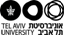 מועדים חשובים במסלול המחקרי*עד תום השבוע הרביעי בסמסטר שני  יודיעו התלמידים למזכירות התכנית אם בכוונתם להמשיך את לימודיהם במסלול המחקרי. הקבלה הסופית למסלול המחקרי מותנית בממוצע ציונים 87 בשנת הלימודים הראשונה (או עד סוף השנה השנייה, ללומדים במסלול צבירה). *בסוף הסמסטר השני יוזמנו התלמידים לפגישה אישית עם ועדת ההוראה של התכנית לדיון ראשוני בנושא המחקר.*במהלך הסמסטר השלישי ללימודים ולפני ההשתתפות בקורס המיועד לכותבי עבודות תזה ("פרויקט מחקר"), על התלמידים:למצוא מנחה, ובמקרה הצורך מנחה משנה.לנסח עם המנחה את נושא המחקר ולהציג שאל/ות מחקר ראשוני/ות.שבועיים לפני תחילת הקורס יש לשלוח למרצה "פרויקט מחקר" במייל עם העתק למזכירת התכנית את שאלת המחקר, שם המנחה/מנחים ואישור הסכמתם ותאור מצב המחקר עד כה.*במהלך הסמסטר הרביעי ללימודים ישתתפו התלמידים בקורס "פרויקט מחקר" . במהלך הסמסטר יכתבו התלמידים את הצעת המחקר בשיתוף המנחה.מטלת הסיום של הקורס "פרויקט מחקר" היא טיוטה להצעת מחקר  (+ טופס אישור הצעה לתזה)*בסוף הסמסטר הרביעי –  תוגש הצעת המחקר לאישור.עבודת התזה תוגש עד סוף שנת הלימודים השלישית, בתום הסמסטר השישי.הפקולטה למדעי הרוח ע"ש לסטר וסאלי אנטיןבית הספר למדעי התרבות ע"ש שירלי ולסלי פורטרהתכנית למחקר תרבות הילד והנוערפרופ' יעל דר, ראשת התכניתד"ר טל קוגמן, יועצת אקדמית 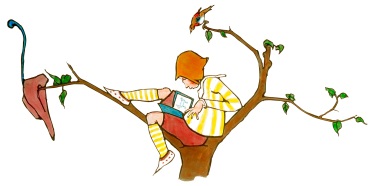 THE LESTER AND SALLY ENTIN  FACULTY OF HUMANITIESTHE SHIRLEY &  LESLIE PORTER SCHOOL OF CULTURAL STUDIESTHE PROGRAM IN RESEARCH OF CHILD AND YOUTH CULTURE PROFESSOR YAEL DARR, CHAIRPERSONDR. TAL KOGMAN, ACADEMIC ADVISOR